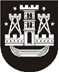 KLAIPĖDOS MIESTO SAVIVALDYBĖS TARYBASPRENDIMASDĖL KLAIPĖDOS MIESTO SAVIVALDYBĖS TARYBOS 2009 M. LAPKRIČIO 26 D. SPRENDIMO NR. t2-387 „DĖL KLAIPĖDOS MIESTO SAVIVALDYBĖS ADMINISTRACIJOS STRUKTŪROS IR NUOSTATŲ PATVIRTINIMO“ PAKEITIMO2017 m. spalio 19 d. Nr. T2-248KlaipėdaVadovaudamasi Lietuvos Respublikos vietos savivaldos įstatymo 16 straipsnio 2 dalies 10 punktu ir 18 straipsnio 1 dalimi, Klaipėdos miesto savivaldybės taryba nusprendžia:1. Pakeisti Klaipėdos miesto savivaldybės administracijos struktūrą, patvirtintą Klaipėdos miesto savivaldybės tarybos 2009 m. lapkričio 26 d. sprendimu Nr. T2-387 „Dėl Klaipėdos miesto savivaldybės administracijos struktūros ir nuostatų patvirtinimo“, ir ją išdėstyti nauja redakcija (pridedama).2. Nustatyti, kad:2.1. šis sprendimas įsigalioja 2018 m. kovo 1 d.;2.2. šio sprendimo dalis dėl tarpinstitucinio bendradarbiavimo koordinatoriaus (vyriausiojo specialisto) įsigalioja 2017 m. lapkričio 2 d.3. Skelbti šį sprendimą Teisės aktų registre ir Klaipėdos miesto savivaldybės interneto svetainėje.Savivaldybės merasVytautas Grubliauskas